I. Údaje o příjemci dotaceII. Vyhodnocení akceV …………………. dne ……………  			 ………….……………………………………..………….							 Čitelný podpis osoby, která provedla vyúčtování dotace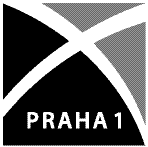 V Y H O D N O C E N Í    D O T A C E   MĚSTSKÉ  ČÁSTI  PRAHA 1  - KULTURAprávnická osobaV Y H O D N O C E N Í    D O T A C E   MĚSTSKÉ  ČÁSTI  PRAHA 1  - KULTURAprávnická osobaV Y H O D N O C E N Í    D O T A C E   MĚSTSKÉ  ČÁSTI  PRAHA 1  - KULTURAprávnická osobaNázev akce příjemce dotaceNázev akce příjemce dotacena rok:2019Oficiální název příjemce dotaceNázev:tel./fax:Oficiální název příjemce dotaceAdresa:e-mail:Jméno a funkce osoby oprávněné jednat za příjemce dotaceJméno:tel./fax:Jméno a funkce osoby oprávněné jednat za příjemce dotaceAdresa:e-mail:Právnická forma (s.r.o., z.s., atd.)IČO:Celkové příjmy akce:Celkové příjmy akce:Celkové příjmy akce:KčCelkové výdaje akce:Celkové výdaje akce:Celkové výdaje akce:KčBilance akce (příjmy mínus výdaje):Bilance akce (příjmy mínus výdaje):Bilance akce (příjmy mínus výdaje):KčVýše požadované částky od MČ Ph1Kčslovy:slovy:Výše obdržené částky od MČ Ph1Kčslovy:slovy:Obdržená částka byla použita na úhradu těchto výdajů(položkový rozpis) – je-li více než 4 položky, uveďte je na samostatném papíru1.1.KčObdržená částka byla použita na úhradu těchto výdajů(položkový rozpis) – je-li více než 4 položky, uveďte je na samostatném papíru2.2.KčObdržená částka byla použita na úhradu těchto výdajů(položkový rozpis) – je-li více než 4 položky, uveďte je na samostatném papíru3.3.KčObdržená částka byla použita na úhradu těchto výdajů(položkový rozpis) – je-li více než 4 položky, uveďte je na samostatném papíru4.4.KčObdržená částka byla použita na úhradu těchto výdajů(položkový rozpis) – je-li více než 4 položky, uveďte je na samostatném papíruCelkem Celkem KčNevyčerpané prostředky dotace byly vráceny na účet číslo, dne:  KčMísto konání akce (adresa):Přínos projektu pro MČ P1Kontrola provedena (jméno garanta): Dne, podpis:Výrok garanta: Závěr kontroly vyúčtování za ÚMČ P1: 